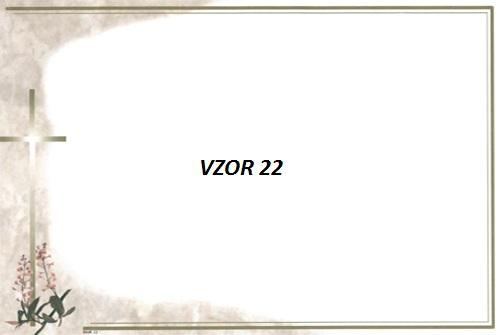 P.č.Meno a priezviskoČíslo domuDátum úmrtiaVek1.Dufala Michal02.01.199782 r.2.Gaduš StanislavTOPOREC19.01.199742 r.3.Pompová AnnaTOPOREC24.01.199754 r.4.Pružinský MichalTOPOREC25.01.199776 r.5.Hangurbadžová MáriaTOPOREC08.02.199767 r.6.Timočková Jana17.02.199736 r.7.Dufalová MáriaTOPOREC23.03.199778 r.8.Pompa OndrejTOPOREC14.06.199774 r.9.Bednarčík FrantišekTOPOREC12.06.199740 r.10.Zamkovská ZuzanaTOPOREC28.06.199784 r.11.Kozub Ondrej26.07.199766 r.12.Pompová TeréziaTOPOREC03.09.199777 r.13.Klimek OndrejTOPOREC24.09.199761 r.14.Kocsisová GerdaTOPOREC31.10.199755 r.15.Bachleda IvanTOPOREC28.11.199752 r.16.Mačutková MáriaKRIVAŇ29.11.199778 r.17.Pompa MichalTOPOREC20.12. 199742 r.